ФизминуткаРебята, давайте поиграем, превратимся в кошечек.(дети встают и повторяют движения за воспитателем)Вот окошко распахнулось,Вышла кошка на карнизПосмотрела кошка наверхПосмотрела кошка внизВот налево повернуласьПроводила взглядом мухПотянулась, улыбнуласьИ уселась на карниз.Физминутка (зарядка в стихах): «Зверятки на зарядке.»И утята, и котята,И козлята, и щенки,Все собрались на зарядку,Чтобы силу обрести. (Собираемся в круг.)Головой кивает утка,Повтори и ты малютка. (Наклоны головой 5-6 раз.)Кошка вертит головой,Ну и мы не отстаем. (Вращение головой в одну и другую стороны по 5 раз.)Козлик ноги разминает,На носочках он шагает. (Ходьба на носочках по кругу.)А потом утятки,Ходят все на пятках. (Ходьба на пятках по кругу.)Бегает собакаНа окрепших лапах. (Легкий бег по кругу.)То за мухой понесется,То обратно развернется. (Бег по кругу с разворотом по сигналу "стоп".)И утенок, и котенок,И козленок, и щенок,Тянут-тянут свои лапки,Тянут прямо в потолок. (Поднимаем руки вверх.)А потом на плечи - скок. (Руки на плечи.)Ну и снова в потолок. (Руки вверх.)Повторим еще разок. (5-6 раз.)А сейчас наклон вперед,И теперь наоборот. (Наклоны вперед - назад.)Вот теперь попрыгаем,Ножками подрыгаем. (Прыжки ноги вместе - ноги врозь.)Мы немножко отдохнем,Носом резко все вдохнем,Ртом протяжно выдыхаем. (5-6 раз.)И зарядку продолжаем.Шагом марш! Идем по кругу. (Ходьба с высоко поднятыми коленями.)Взглядом ищем рядом друга (Смотрим в затылок товарищу, чтоб круг не поломался.)Все, закончилась зарядка,Со здоровьем все в порядке!Пальчиковая гимнастика «Домашние животные»На левой рукеРаз, два, три, четыре, пять.      ( поочерёдно нажимать на пальчики)Будем пальчики считать.           (сжимать-разжимать кулачки)Этот кошечка усатая,                 (нажимать на мизинец)Этот козочка рогатая,                 (безымянный)Лошадка быстроногая,             (средний)Этот вот собачка строгая,         (указательный)И коровка добрая.                       (большой)На правой руке.Раз, два, три, четыре, пять.      (поочерёдно нажимать на пальчики)Все нам будут помогать.            (сжимать-разжимать кулачки)Кошка мышек всех прогонит,     (нажимать на мизинчик)Козочка молоком напоит,           (безымянный)Лошадка покатает,                       (средний)Собачка поиграет,                       (указательный)Корова сходит на лужок,            (мизинец)Будет у нас молоко и творожок.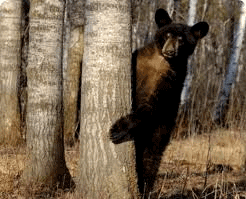 Звериная зарядкаРаз – присядка,Присесть.Два – прыжок.Подпрыгнуть.Это заячья зарядка.Ладошки на голову – ушки на макушке.А лисята как проснутся,Кулачками протереть глаза.Любят долго потянуться,Потягивание с отводом рук.Обязательно зевнуть,Зевнуть, прикрывая рот ладонью.Ну и хвостиком вильнуть.Движения бедрами из стороны в сторону.А волчата спинку выгнутьПрогнуться в спине вперед.И легонечко подпрыгнуть.Легкий прыжок вверх.Ну а мишка косолапый,Руки полусогнуты в локтях, ладошки соединены ниже пояса.Широко расставив лапы:Ноги на ширине плеч.То одну, то обе вместе,Переступание с ноги на ногу.Долго топчется на месте.Раскачивание туловищем из стороны в сторону.А кому зарядки мало -Развести руки в стороны на уровне пояса ладонями вверх.Начинает все с начала!Развести руки в стороны на уровне пояса ладонями вверх.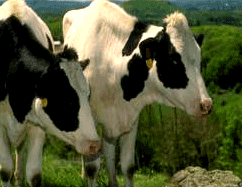 Домашние животныеРядом с нами кто живёт?Показывают на себяКоровка, пёсик, кролик, котУказательные пальцы приставля-
ют к голове «рожки», руки на пояс -
движения тазом, гладят тыльную сто-
рону ладошек обеих рук, ладошки вверх
приставляют к голове, двигая вперёд-назад.И лошадка, поросёнокШагают на месте, высоко поднимая
колени, движения головой снизу-вверх.Нутрия, коза, ягнёнокРуки на поясе – повороты корпуса
влево – вправо.Всех животных человекИдут по кругу, высоко поднимая колени.Приручил себе на век.